La página del Sínodo 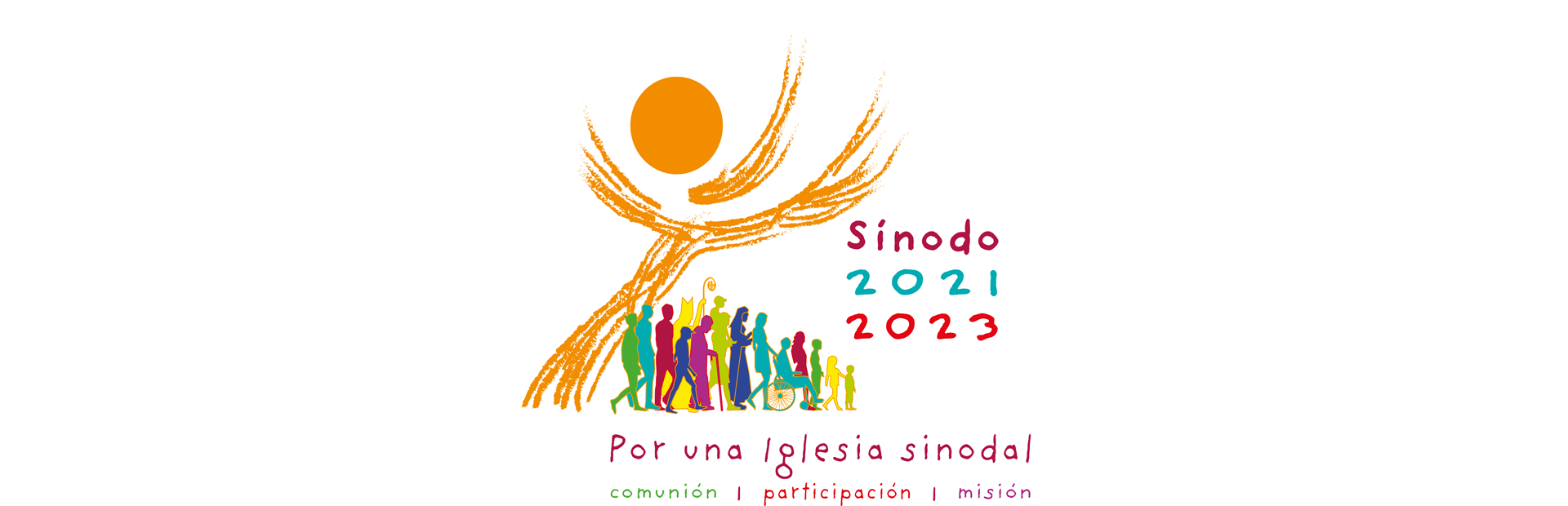 Por el Equipo para la Fase diocesanaReunión de Moderadores y Secretarios el 13 de noviembreTal como informamos en su día, el próximo sábado 13 de noviembre, a partir de las 10 de la mañana, en el Aula Magna del Seminario de Pamplona, celebraremos una reunión con los moderadores y secretarios de los grupos de consulta sinodal. Donde todavía no se hayan constituido dichos grupos, podrán asistir las personas que las parroquias o comunidades envíen como encargadas de la puesta en marcha del Sínodo en sus respectivos ámbitos.Esta reunión es muy importante, pues se explicará todo lo relativo al funcionamiento de los grupos de consulta: el papel del moderador y del secretario; el modo de llevar las reuniones (cómo constituir los grupos: nº de participantes, nº de reuniones; contenidos a tratar: método de la conversación espiritual,  modo de responder a las preguntas planteadas…). También se aclararán cuantas dudas se planteen sobre la consulta sinodal. Conviene que al menos todas las UAP estén representadas.Muy interesante charla sobre la Iglesia sinodalEl 23 de octubre pasado el Subsecretario del Sínodo de los obispos, el agustino español Mons. Luis Marín de San Martín, presentó una interesantísima ponencia titulada “Por una Iglesia Sinodal: Comunión, Participación y Misión”. Esta ponencia formaba parte del programa de las jornadas dedicadas a los Delegados diocesanos de Apostolado Seglar, en la que participaron los miembros de nuestro Equipo Santos Gúrpide y María Chocarro. Esta conferencia puede ser escuchada por Youtu.be. El enlace se encuentra en la página web de la www.conferenciaepiscopal.es  y también en www.iglesianavarra.org Dado su interés, también el grupo de WhatsApp Aerópago diocesano, publicó su enlace, para que los sacerdotes la hagan llegar a todas las personas que vayan a participar en los grupos de la consulta sinodal. Su escucha motivará mucho la participación, porque nos da a entender muy bien lo que es una Iglesia sinodal.Reuniones en los arciprestazgosEl Equipo para la Fase diocesana del Sínodo está celebrando reuniones en diferentes arciprestazgos, para informar a los sacerdotes de los objetivos del Sínodo y de la importancia de la puesta en marcha de los grupos de consulta en las parroquias. Hasta ahora hemos acudido a los arciprestazgos de Pamplona-Berriozar, Pamplona- Barañain, Itrurrama, Estella-Viana y Tudela. Los arciprestes interesados en contar con nuestra colaboración, basta con que nos lo comuniquen: Equipo diocesano para el Sínodo: (Av. Baja Navarra 64. 31006 Pamplona) sinodo@iglesianavarra.org  Tf. 673625977 (de voz o por whatsApp).